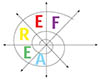 Association d’Échanges et de Recherche sur l’Équilibre FonctionnelBulletin d’inscription21 et 22 juin 2019 –  LyonNom : ______________________________  Prénom : ____________________________________Adresse : ________________________________________________________________________________________________________________________________________________________Code postal : __________________________ Ville : _____________________________________Téléphone : _______________ Tél mobile :   ___________ E-mail : _________________________INSCRIPTION- Vendredi  21 juin  (Règlement sur place)	      16-17h : Croisière fluviale			      19h30 : Dîner et fête de la musiqueNombre de personnes : ……..          SÉMINAIRE DU SAMEDI  22 JUIN8h30-18hNombre de personnes au séminaire : ……..- Inscription avant le  26 mai : 180€
- Inscription après le 26 mai : 200 €
+ Cotisation annuelle Aeref : 30€Clôture des inscriptions : 15 juinRèglement
Par chèque à l’ordre d’AEREFAdresse d’expédition
Dr Frédéric TOURTEL
50 rue Saint Bruno
13004 Marseille
frederictourtel@wanadoo.fr